Week 9 Day 1 Monday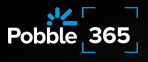 EnglishUse the image below to help complete the story. You can write and answer the questions on a separate piece of paper or book at home.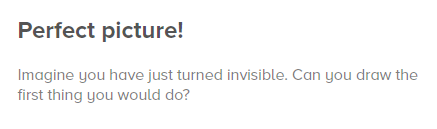 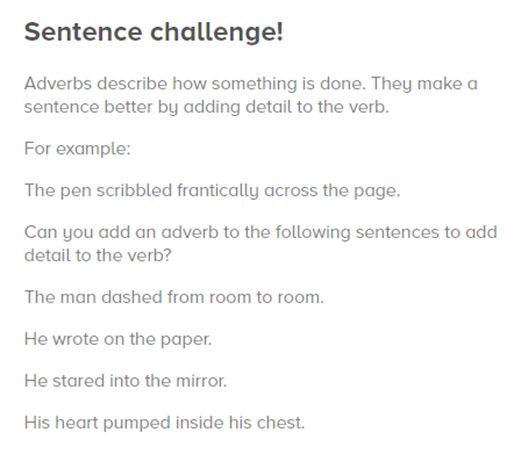 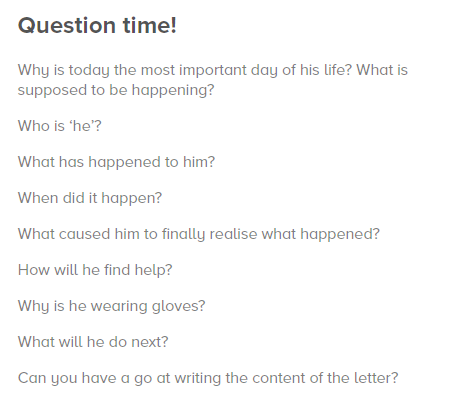 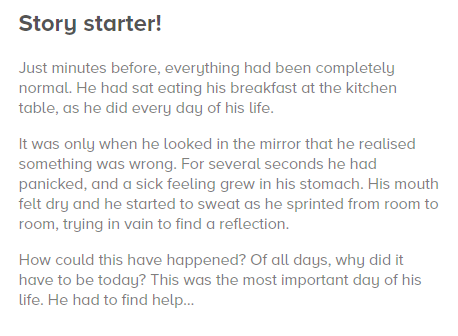 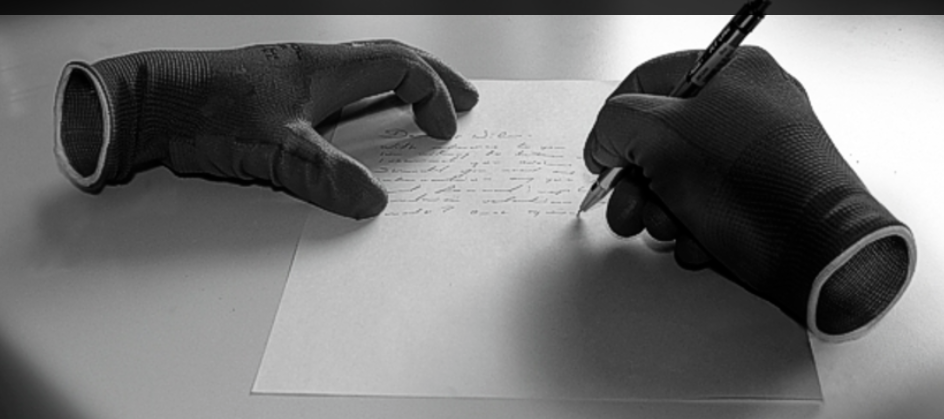 